Меню “Главная”Подменю “Шрифт”Этот текст написан шрифтом Times New Roman, размер шрифта 10Этот текст написан шрифтом Arial, размер шрифта 12Этот текст написан шрифтом Calibri Light, размер шрифта 14Этот текст написан шрифтом Comic Sans MS, размер шрифта 16Этот текст написан шрифтом Tahoma, размер шрифта 19Этот текст написан полужирнымЭтот текст написан курсивом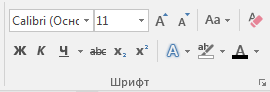 Этот текст подчёркнутыйЭтот текст подчёркнутыйЭтот текст подчёркнутыйЭтот текст зачёркнутВ этом тексте используется подстрочный знакВ этом тексте используется надстрочный знакЭтот текст оформлен при помощи кнопки “Текстовые эффекты и оформление”Этот текст является выделеннымВ этом тексте изменён цвет шрифтаПодменю “Абзац”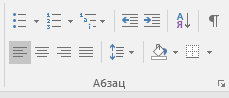 Список маркированный Список, многозначное слово:Список — перечень чего-либо.Список — в информатике и программировании — последовательность элементов данных.Список — в типографике способ оформления перечней в тексте.Список — в текстологии документ, созданный в результате воспроизведения рукописи или машинописного текста первоначального документа.Список нумерованный:Алгоритм действий с утра (будний день):ПроснутьсяСделать зарядкуПозавтракатьПойти в школуМногоуровневый список:Операционные системы (пункт 1)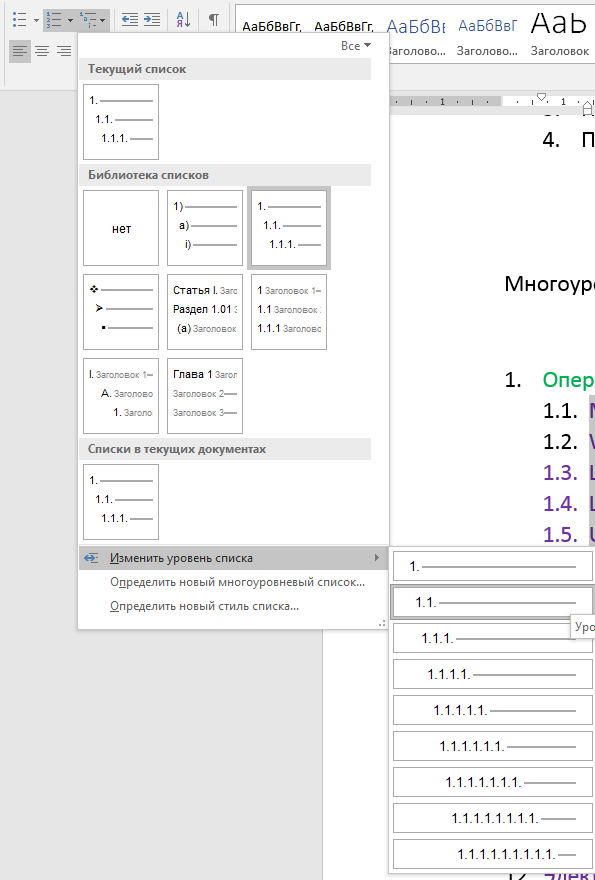 MS DOS (пункт 1.1)Windows 7 (пункт 1.2)Linux mint (пункт 1.3)Linux Ubuntu (пункт 1.4)UNIX (пункт 1.5)Системы программирования (пункт 2)BASIC (пункт 2.1)PASCAL (пункт 2.2)C++ (пункт 2.3)Python (пункт 2.4)Пакеты прикладных программ (пункт 3)Текстовые процессоры (пункт 3.1) WORDPAD (пункт 3.1.1)WORD (пункт 3.1.2)WORD PERFECT (пункт 3.1.3)Электронные таблицы (пункт 3.2)EXCEL (пункт 3.2.1)LOTUS (пункт 3.2.2)QUATROPRO (пункт 3.2.3)Системы управления базами данных (пункт 3.3)FOXPRO (пункт 3.3.1)ACCESS (пункт 3.3.2)ORACLE (пункт 3.3.3)Текст выровненный по левому краюТекст выровненный по центруТекст выровненный по правому краюМежстрочный интервал 1.0Межстрочный интервал 1.0Межстрочный интервал 1.0Межстрочный интервал 1.0Межстрочный интервал 1.0Межстрочный интервал 2.0Межстрочный интервал 2.0Межстрочный интервал 2.0Межстрочный интервал 2.0Межстрочный интервал 2.0Межстрочный интервал 3.0Межстрочный интервал 3.0Межстрочный интервал 3.0Межстрочный интервал 3.0Межстрочный интервал 3.0Цвет строки белыйЦвет строки синийЦвет строки фиолетовый